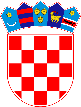 REPUBLIKA HRVATSKAZADARSKA ŽUPANIJAOPĆINA STARIGRAD       Općinsko vijećeKLASA: 342-02/24-01/01	URBROJ: 2198-9-1-24-36Starigrad, 16. svibnja 2024. godineNa temelju članka 71. stavka 3. Zakona o pomorskom dobru i morskim lukama („Narodne novine“ broj 83/23), članka 15. Plana upravljanja pomorskim dobro na području Općine Starigrad za razdoblje 2024.- 2028.(„Službeni glasnik Zadarske županije“ broj 8/24) i članka 30. Statuta Općine Starigrad („Službeni glasnik Zadarske županije“ br. 3/18, 8/18, 3/20, 3/21 i 20/23) Općinsko vijeće Općine Starigrad, na svojoj 20. sjednici održanoj 16. svibnja 2024. godine, donijelo jeODLUKUo odabiru najpovoljnijih ponuditelja za dodjelu dozvola na pomorskom dobru na području Općine StarigradČlanak 1. Na temelju zaprimljenih ponuda po raspisanom javnom natječaju objavljenog dana 22. travnja 2024. („Službeni glasnik Općine Starigrad“ broj 2/24), a prema zapisniku Povjerenstva za pregled i ocjenu dozvola na pomorskom dobru, utvrđuju se najpovoljniji ponuditelji za dodjelu dozvola na pomorskom dobru na području Općine Starigrad, kako slijedi:Članak 2. Ovlašćuje se općinski načelnik Općine Starigrad za donošenje rješenja o davanju dozvole na pomorskom dobru najpovoljnijem ponuditelju iz članka 1. ove Odluke.Članak 3. Ova Odluka stupa na snagu danom donošenja, a objavit će se u „Službenom glasniku Općine Starigrad“. ObrazloženjeZakonom o pomorskom dobru i morskim lukama („Narodne novine“ broj 83/23) (dalje u tekstu: Zakon) uređen je pojam i pravni status pomorskog dobra, zaštita pomorskog dobra, određivanje njegovih granica, evidencija i upis pomorskog dobra u katastru i zemljišnoj knjizi, imovinskopravna pitanja, upravljanje, upotreba pomorskog dobra, koncesije za gospodarsko korištenje pomorskog dobra, morske plaže, sidrišta i privezišta, pojam i razvrstaj morskih luka, lučko područje, lučke djelatnosti, luke otvorene za javni promet i osnivanje lučkih uprava, luke posebne namjene te nadzor nad provedbom Zakona. Cilj Zakona je uspostavljanje integralnog, kvalitetnog i transparentnog sustava zaštite, upravljanja i korištenja pomorskog dobra u Republici Hrvatskoj. Odredbom članka 39. Zakona propisan je postupak i rokovi donošenja plana upravljanja pomorskim dobrom za iduće razdoblje od pet godina. Temeljem odredbi Zakona, Općinsko vijeće Općine Starigrad donijelo je dana 13. ožujka 2024. godine Plan upravljanja pomorskim dobrom na području Općine Starigrad za razdoblje 2024.-2028. („Službeni glasnik Zadarske županije“ broj 8/24) (dalje u tekstu: Plan), kojim se uređuju planirane aktivnosti na pomorskom dobru i prioriteti njihove realizacije, izvori sredstava za njihovu realizaciju, plan održavanja pomorskog dobra u općoj upotrebi, plan gradnje na pomorskom dobru građevina koje ostaju u općoj upotrebi, plan davanja dozvola na pomorskom dobru i plan nadzora ovlaštenika dozvola na pomorskom dobru na području Općine Starigrad za propisano razdoblje. Navedenim Planom propisane su, između ostalog, i mikrolokacije i djelatnosti za koje se planira davanje dozvola na pomorskom dobru. Ujedno je propisano da se dozvola na pomorskom dobru izdaje na rok od dvije do pet godina na temelju javnog natječaja. Člankom 15. propisano je da se javni natječaj za dodjelu dozvola na pomorskom dobru objavljuje u „Službenom glasniku“, na oglasnoj ploči, na mrežnim stranicama i najmanje u jednom dnevnom glasilu. Javni natječaj provodi prikupljanjem pisanih ponuda u zatvorenim omotnicama, a isti provodi Povjerenstvo. Članove Povjerenstva imenuje Općinski načelnik. Općinski načelnik je Odlukom KLASA: 342-02/24-01/01, URBROJ: 2198-9-2-24-4 od 22. travnja 2024. godine imenovao Povjerenstvo za provedbu postupka javnog natječaja za dodjelu dozvola na pomorskom dobru Općine Starigrad. Sukladno odredbama Plana, najpovoljnijom ponudom smatrat će se ona ponuda koja, uz ispunjavanje uvjeta iz natječaja, sadrži najveći broj bodova prema kriterijima za ocjenjivanje ponuda. U slučaju da dva ili više ponuditelja, koji ispunjavaju uvjete iz natječaja i ostvare jednak broj bodova, ponude će se rangirati po načelu prvenstva prema datumu i vremenu zaprimanja u pisarnici Općine Starigrad. Javni natječaj za dodjelu dozvola na pomorskom dobru na području Općine Starigrad (u daljnjem tekstu: Natječaj) je objavljen dana 22. travnja 2024. godine u „Službenom glasniku Općine Starigrad“ broj 2/24, u dnevnom listu „Zadarski list“, na mrežnim stranicama Općine Starigrad i na oglasnoj ploči Općine Starigrad. Ponude za dodjelu dozvola na pomorskom dobru podnosile su se od dana objave natječaja pa zaključno s danom 30. travnja 2024. godine do 12:00 sati.Predmet Natječaja je dodjela dozvola na pomorskom dobru na području Općine Starigrad za 31 mikrolokaciju. Javno otvaranje ponuda održano je dana 30. travnja 2024. godine u 12:00 sati. Povjerenstvo je utvrdilo da je na javni natječaj u zadanom roku pristiglo 29 ponuda od čega 28 ponuda zadovoljava uvjete propisane natječajom, a jedna (1) ponuda je nepotpuna. Za mikrolokacije SD-6, SD-8, SD-28, TR-4, TR-5, TR-6 i TR-7 nije pristigla niti jedna ponuda. Za 22 mikrolokacije pristigla je po jedna (1) ponuda, za mikrolokaciju broj SD-5 pristigle su dvije ponude i to ponuditelja: 1.  Maestro, obrt za posluživanje jednostavnih jela i slastica, Vl. Mia Milovac, OIB: 84495033889, A. Starčevića 1, 23244 Starigrad Paklenica , 2. DOMO 1, uslužni obrt, Vl. Domagoj Nemet, OIB: 06213959755, S. Kolara 35,Velika Gorica.U Natječaju je propisano da ponuditelj koji podnosi prijavu na natječaj između ostalog mora ispunjavati uvjet da nema dospjelih obveza temeljem javnih davanja, te da se uz Ponudu obvezno prilaže Potvrda Porezne uprave o nepostojanju javnog duga po osnovi javnih davanja koja ne smije biti starija od dana raspisivanja javnog natječaja. Analizom ponuda, Povjerenstvo je utvrdilo da ponuditelj DOMO 1, uslužni obrt, Vl. Domagoj Nemet, OIB: 06213959755, S. Kolara 35,Velika Gorica nije dostavio traženu potvrdu. Kako ponuditelj nije dostavio obvezan prilog, Povjerenstvo je utvrdilo da je ponuda ponuditelja DOMO 1, uslužni obrt, Vl. Domagoj Nemet, OIB: 06213959755, S. Kolara 35,Velika Gorica nepotpuna i istu predlaže odbaciti. Nakon odbacivanja ponude ponuditelja DOMO 1, uslužni obrt, Vl. Domagoj Nemet, OIB: 06213959755, S. Kolara 35,Velika Gorica, preostala je 1 (jedna) valjana ponuda i to ponuda ponuditelja Maestro, obrt za posluživanje jednostavnih jela i slastica, Vl. Mia Milovac, OIB: 84495033889, A. Starčevića 1, 23244 Starigrad Paklenica, koju je Povjerenstvo ocijenilo. Nadalje, za mikrolokaciju SD-11 pristigle su dvije ponude i to ponuditelja: 1. GROPA, obrt za turizam, Vl. Ana Šparica Parić, OIB:93686263222, Paklenička ulica 3, 23244 Starigrad Paklenica, 2. ZUKVA, obrt za ugostiteljstvo, Vl. David Stanić, OIB: 20803186772, DR. F. Tuđmana 80, Seline, 23244 Starigrad Paklenica. Analizom ponuda koje su kompletne sukladno uvjetima natječaja Povjerenstvo je utvrdilo najpovoljniju ponudu ponuditelja GROPA, obrt za turizam, Vl. Ana Šparica Parić, OIB:93686263222, Paklenička ulica 3, 23244 Starigrad Paklenica.Uputa o pravnom lijeku: Protiv ove odluke žalba nije dopuštena, ali se može pokrenuti upravni spor pred Upravnim sudom Republike Hrvatske u roku od 30 dana od dana objave odluke. 									PREDSJEDNIK 									Marko Marasović, v.r.RbNajpovoljniji ponuditelj Naziv mikrolokacijeBroj mikrolokacijek.č./k.o.DjelatnostSredstvo(količina/površina m2)Broj dozvolaRok Količina/Br. površinaGodišnja naknada 1.AFRIKA, obrt za ugostiteljstvo, Vl. Dražen Dokoza, OIB: 43077900758, Sv. Jurja 3, 23244 Starigrad PaklenicaStarigrad – Ulica Sv. JurjaSD-1k.č. 5119 k.o. StarigradUgostiteljska djelatnostPripadajuća terasa objekta 75 m215 godina14.501,40 EUR2.GABRIJEL, obrt za ugostiteljstvo, Vl. Daliborka Fešte, OIB: 77845672554, Sv. Jurja 1, 23244 Starigrad PaklenicaStarigrad – Ulica Sv. JurjaSD-2k.č. 5119 i 4736/3 k.o. StarigradUgostiteljska djelatnostPripadajuća terasa objekta  60 m215 godina13.660,00 EUR3.MAX-PRO KLIMA, obrt za montažu i servis klima uređaja, Vl. Ivan Čavić,  OIB: 61369401188, Ražanačka 10, 23244 Starigrad PaklenicaStarigrad – Ulica Sv. JurjaSD-3k.č. 5119 k.o. StarigradUgostiteljska djelatnostŠtand (kokice, palačinke)1 5 godina1 1.000,00 EUR 3.MAX-PRO KLIMA, obrt za montažu i servis klima uređaja, Vl. Ivan Čavić,  OIB: 61369401188, Ražanačka 10, 23244 Starigrad PaklenicaStarigrad – Ulica Sv. JurjaSD-3k.č. 5119 k.o. StarigradUgostiteljska djelatnostŠtand (spiralni krumpir)15 godina11.000,00 EUR4.SD NAUTICA, obrt za iznajmljivanje plovila, Vl. Damir Katalinić, OIB: 49801742123, A. Stepinca 13, 23244 Starigrad PaklenicaStarigrad – Ulica Sv. JurjaSD-4k.č. 5119 k.o. StarigradTrgovina na maloŠtand (prodaja karata)1 5 godina11.001,00 EUR5.Maestro, obrt za posluživanje jednostavnih jela i slastica, Vl. Mia Milovac, OIB: 84495033889, A. Starčevića 1, 23244 Starigrad PaklenicaStarigrad – Trg S. RadićaSD-5k.č. 5119 k.o. StarigradUgostiteljska djelatnostŠtand (kokice, šeć. vuna)15 godina11.050,00 EUR6.ĐIPI, Obrt za ugostiteljstvo, Vl. Marijana Baćac, OIB: 53612892980, Visoče 4, 51219 ČavleStarigrad – Trg S. RadićaSD-7k.č. 5119 k.o. StarigradUgostiteljska djelatnostŠtand (aparat za rolani sladoled)1 5 godina11.010,00 EUR7.TRGOVAČKI OBRT NINA, Vl. Nikolina Biošić, OIB: 23978263834, P. Zoranića 38, 23244 Starigrad PaklenicaStarigrad – Trg S. RadićaSD-9k.č. 5119 k.o. StarigradTrgovina na maloŠtand (prodaja karata)15 godina11.000,00 EUR8.ENCIAN d.o.o., Paklenička 17, 23244 Starigrad PaklenicaStarigrad – Trg S. RadićaSD-10k.č. 5091/10 k.o. StarigradTrgovina na maloRashladna           vitrina1 5 godina1350,00 EUR9.GROPA, obrt za turizam, Vl. Ana Šparica Parić, OIB:93686263222, Paklenička ulica 3, 23244 Starigrad PaklenicaStarigrad – Trg S. RadićaSD-11k.č. 5119 k.o. StarigradZabavne i rekreacijske djelatnostiKopneni zabavni park za djecu 70 m21 5 godina12.100,00 EUR10.AGENT, obrt za održavanje nekretnina, Vl. Marko Krapić, OIB: 14367833658, Šilježetarica 17, 23244 Starigrad PaklenicaStarigrad – BikarijaSD-12k.č. 4736/3 k.o. StarigradTrgovina na maloŠtand (automat za fotografiranje)15 godina11.000,00 EUR11.ROKERI, obrt za turizam, Vl. Roko Dokoza, OIB: 72994674440, Velebitska 22, 23244 Starigrad PaklenicaStarigrad – Ulica Sv. JurjaSD-13Ispred k.č. 4742 i 4743 k.o. StarigradZabavne i rekreacijske djelatnostiAqua park 350 m215 godina13.675,00 EUR 12.ROKERI, obrt za turizam, Vl. Roko Dokoza, OIB: 72994674440, Velebitska 22, 23244 Starigrad PaklenicaStarigrad – Ulica Sv. JurjaSD-14Ispred k.č. 4743 k.o. StarigradIznajmljivanje opreme za rekreaciju i sportPedalina15 godina3330,00 EUR13.ROKERI, obrt za turizam, Vl. Roko Dokoza, OIB: 72994674440, Velebitska 22, 23244 Starigrad PaklenicaStarigrad – Ulica Sv. JurjaSD-15k.č. 4743 k.o. StarigradIznajmljivanje opreme za rekreaciju i sportDaska za jedrenje (SUP)15 godina2220,00 EUR14.VELEBIT, obrt za turizam, Vl. Ante Milovac, OIB: 21281558393, Put Bunara 1, 23244 Starigrad PaklenicaStarigrad – pored uprave NP PaklenicaSD-16Ispred k.č. 5124 k.o. StarigradIznajmljivanje opreme za rekreaciju i sportVodeni skuter15 godina  22.100,00 EUR15.M&M, zajednički obrt za ugostiteljstvo, Suvl. Luka Marasović i Ivan Milovac, Paklenička 7, 23244 Starigrad PaklenicaStarigrad – pored uprave NP PaklenicaSD-17k.č. 5125 i 5092/4 k.o. StarigradUgostiteljska djelatnostPripadajuća terasa objekta 130 m215 godina17.800,00 EUR16.DANIJEL, obrt za trgovinu, Vl. Danijel Milovac, OIB: 58423538170, Trg S. Radića bb, 23244 Starigrad PaklenicaStarigrad – Plaža JazSD-18Ispred k.č. 3836/3 k.o. StarigradKomercijalno – rekreacijski sadržajiAqua park 350 m215 godina13.500,00 EUR17.DANIJEL, obrt za trgovinu, Vl. Danijel Milovac, OIB: 58423538170, Trg S. Radića bb, 23244 Starigrad PaklenicaStarigrad – Plaža JazSD-19Ispred k.č. 3836/3 k.o. StarigradIznajmljivanje opreme za rekreaciju i sportPedalina15 godina2200,00 EUR18.DANIJEL, obrt za trgovinu, Vl. Danijel Milovac, OIB: 58423538170, Trg S. Radića bb, 23244 Starigrad PaklenicaStarigrad – Plaža JazSD-20Ispred k.č. 3836/3 k.o. StarigradIznajmljivanje opreme za rekreaciju i sportDaska za jedrenje (SUP)15 godina3300,00 EUR19.B&T, zajednički obrt za ugostiteljstvo, Suvl. Tomislav Ramić i Borna Ramić, Dr. F. Tuđmana 45, 23244 Starigrad PaklenicaStarigrad – ulica Sv. Jurja-MagistralaSD-23k.č. 4743 k.o. StarigradUgostiteljska djelatnostPripadajuća terasa objekta 130 m215 godina17.800,00 EUR 19.B&T, zajednički obrt za ugostiteljstvo, Suvl. Tomislav Ramić i Borna Ramić, Dr. F. Tuđmana 45, 23244 Starigrad PaklenicaStarigrad – ulica Sv. Jurja-MagistralaSD-23k.č. 4743 k.o. StarigradUgostiteljska djelatnostŠank na otvorenom s točionikom15 godina12.000,00 EUR 20.VIA NOSTRA j.d.o.o.,Krste Odaka 10, 23000 ZadarStarigrad – Trg S. RadićaSD-27k.č. 5119 k.o. StarigradDjelatnosti za njegu i održavanje tijela  Štand (privremene tetovaže)15 godina11.200,00 EUR21.SD NAUTICA, obrt za iznajmljivanje plovila, Vl. Damir Katalinić, OIB: 49801742123, A. Stepinca 13, 23244 Starigrad PaklenicaSeline – JazSE-2Ispred k.č. 2115 k.o. SelineZabavne i rekreacijske djelatnostiSredstvo za vuču1 5 godina11.001,00 EUR22.ZUKVA, obrt za ugostiteljstvo, Vl. David Stanić, OIB: 20803186772, DR. F. Tuđmana 80, Seline, 23244 Starigrad PaklenicaSeline – plaža PisakSE-4k.č. 4253/1 k.o. SelineIznajmljivanje opreme za rekreaciju i sportDaska za jedrenje (SUP)1 5 godina3330,00 EUR23.ZUKVA, obrt za ugostiteljstvo, Vl. David Stanić, OIB: 20803186772, DR. F. Tuđmana 80, Seline, 23244 Starigrad PaklenicaSeline – plaža PisakSE-5k.č. 4253/1 k.o. SelineIznajmljivanje opreme za rekreaciju i sportPedalina1 5 godina3330,00 EUR24.UVALA DUBOKA, obrt za ugostiteljstvo, Vl. Ivanka Njegovan, OIB: 87907586950, Uvala Duboka Kruščica 7, Tribanj, 23244 Starigrad PaklenicaTribanj – Duboka KrušćicaTR-1Ispred 2218 k.o. TribanjUgostiteljska djelatnostKiosk do 15 m2 15 godina13.000,00 EUR 24.UVALA DUBOKA, obrt za ugostiteljstvo, Vl. Ivanka Njegovan, OIB: 87907586950, Uvala Duboka Kruščica 7, Tribanj, 23244 Starigrad PaklenicaTribanj – Duboka KrušćicaTR-1Ispred 2218 k.o. TribanjUgostiteljska djelatnostPripadajuća terasa 50m215 godina13.000,00 EUR 